Конспект НОД для детей старшего возраста с ОНРТема: Животные жарких стран.  Цели: Коррекционно-образовательные:Уточнение, активизация и актуализация словаря по теме: «Животные жарких стран».Совершенствование грамматического строя речи (образование и использование сложных слов, закрепление формы творительного падежа существительных).Коррекционно-развивающие:Развитие связной речи, речевого слуха, фонематического восприятия, развитие голоса и интонации, навыков звукового анализа,  дыхания, координации речи с движением, эмоций, воображения, мышления, памяти.Воспитательные цели:Воспитание доброжелательности, навыков сотрудничества.Материалы и оборудование: Игрушка Слоненок, картинки африканской саванны и джунглей, предметные картинки животных, мнемосхема для составлениярассказаХод занятия.Организационный момент.  Логопед: Дети, послушайте стихотворение, подумайте и скажите, о ком мы будем говорить сегодня на занятии.В жарких странах носорогиПросто ходят по дороге.Мокнут в речке бегемоты.Львы выходят на охоту.Крокодилы, обезьяны,Зебры, жители саванны.И тропические птицы…Есть чему тут подивитьсяКак вы думаете, о ком мы сегодня будем говорить? (о животных жарких стран).2. Основная часть. Внесение игрушки Слоненка. Логопед:  К нам в гости пришел слоненок. Он живет в Африке и хочет рассказать нам о ней: На доске – картинки африканской саванны и джунглей.Это африканская пустыня... Вокруг - то желтые, пески, то серые, выветренные камни. Знойное небо. Жара.. Ни воды, ни кустика зелени. А рядом стена тропического леса: деревья, кусты, лианы – это джунгли. Здесь всегда сумрачно и влажно. Слышится рев хищников и визг обезьян. Это тоже Африка.      Логопед:. Давайте вспомним каких животных жарких стран мы знаем. По мере ответов детей выставляются картинки животных.1. Беседа с детьми. Дети отвечают на вопросы.Кто видел слона? Слон какой? Слон - громадное животное. Шкура у него (какая?) морщинистая, голова без шерсти. Хвост (какой?) длинный и упругий. Зачем слону хвост? Его слоны используют для того, чтобы срывать растения, подносить их ко рту. Самое  удивительное у слона хобот. Что делает им слон?   С помощью хобота  слон собирает листья и плоды с деревьев,  рвет траву,  пьёт. Им он играючи переносит,  довольно толстое дерево. Хоботом слон защищается от врагов, выражает нежность, поглаживая с любовью своих детёнышей. 2. Работа над выдохом. Упражнение «Слон машет хоботом»Поворот головы в сторону – вдох носом, прямо – выдох ртом.3. Дидактическая игра «Составь слово». Образование сложных слов.Логопед:  Отгадайте загадку: Этот зверь какой-то странный, Шея, как стрела у крана.Чтобы ртом достать до трав, Вдвое сложится ... (жираф).      Скажем по-другому:              У жирафа длинная шея - жираф какой?У бегемота толстые ноги - ... .У льва густая грива - ... .У обезьяны длинный хвост - ... .У верблюда два горба - ... .У слона большие уши - ... .4.  Дидактическая игра «Кто у кого?» Логопед:. Назовите детеныщей животных:У львицы - львенок, львята.У тигрицы - тигренок, тигрята.У слонихи - слоненок, слонята.У верблюдицы - верблюжонок, верблюжата.У кенгуру - кенгуренок, кенгурята.У зебры - зебренок, зебрята.5. Упражнение «Расскажи,  кто чем защищается?» (Закрепление формы творительного падежа существительных).Логопед просит детей рассказать,  чем защищаются животные, когда на них нападает другое животное (копытами, рогом, лапами, т.д.)6.  Упражнение на развитие выразительности речевого высказывания. Логопед задает вопрос: «А кто видел крокодила?»  Предложить детям произнести фразу «Я видел крокодила!» с разной интонацией и чувствами (испуг, радость, удивление). Динамическая пауза.7. Упражнение «Сравним животных».  (картинки двух животных)    Кто имеет один рог?      Отгадайте!       (носорог).     Почему он так называется?                   (ответы детей)      А это кто?                                              (бегемот)  Логопед предлагает детям сравнить  животных с помощью мнемосхемы.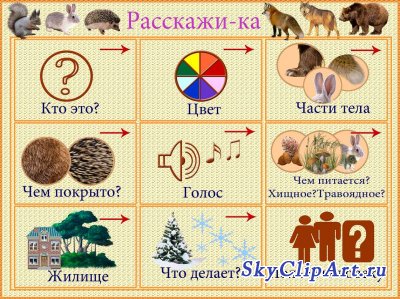 Схема рассказаКак называется животное?Какого цвета? Какие имеет части тела?Чем покрыто?Чем питается? Как защищается от врагов?Где живет?8.  Д/и «Назови первый звук в слове» (Развитие фонематического анализа).  (слон, жираф, верблюд, носорог… )    Итог занятия:  О каких животных мы сегодня говорили? Назовите, каких животных жарких стран вы запомнили?ЛитератураКрупенчук О.И. Научите меня говорить правильно. СПб. Литера. 2006Нищева Н.В. Система коррекционной работы в логопедической группе для детей с ОНР – СПб. Детство-Пресс. 2004Омельченко Л.В. Использование приемов мнемотехники в развитии связной речи.  Логопед 2008 №4 Фадеева Ю.А. образовательные проекты в группе для детей с ОНР М ТЦ Сфера. 2012Интернет ресурсы.Дилы - дилы - дилы - Появились крокодилы.Дети изображают дремлющего крокодила.Моты - моты - моты - Появились бегемоты.Показывают, как шагают бегемоты, как широко они открывают рты.Аф ы - аф ы - аф ы Жуют листики жирафы.Тянутся вверх, изображая жирафов.Ны - ны -ны - Водой брызгают слоны.Надувают щеки, как бы набирая воду, затем, брызгают.Яны - яны - яны - По веткам скачут обезьяны.Дети изображают скачущих обезьян.